THE LOCAL BEAN CENTERPLATE CONCESSION STAND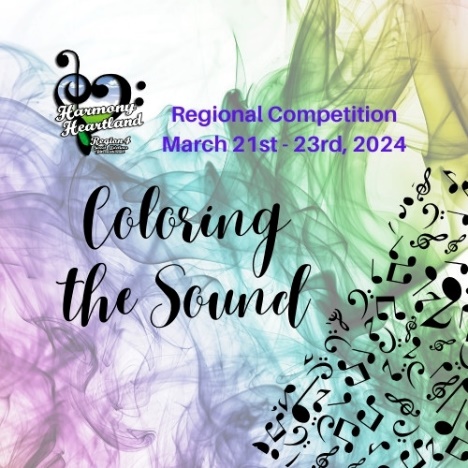 Friday, March 22 12pm – 7pmSaturday, March 23 11am – 4:30pmCREDIT CARDS ONLY ACCEPTED AT STANDITEMS AVAILABLE AT THE STANDSIDE SALADSTossed Garden Green @$5.75 eaFresh Fruit Salad @ $6.00 eaPasta Salad @ $5.75 eaSALADS @$10.25 ea.Chef SaladGrilled Breast of Chicken on GreensCOLD SANDWICHES @$9.0 ea.Chicken Salad on CroissantTuna Salad on CroissantHam and Cheese - CHEF'S SELECTION OF CHEESE AND BREADTurkey and Cheese - CHEF'S SELECTION OF CHEESE AND BREAD HOT SANDWICHESHamburger @ $9.0 ea.Cheeseburger @ $10.00 ea.Grilled Chicken Sandwich @$9.75 ea.SNACKS Chips, Pretzels, Cheese itz, etc $3.00 ea.Wrapped Cookies and Brownies @$3.50 ea.Candy Bars @$3.25 ea. BEVERAGESBottled Waters and Sodas @$3.25 ea.Coffee, Tea, and Decaf @$4.00 ea.Bottled Juice @$4.75 ea.